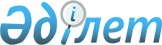 Қазақстан Республикасы Yкiметiнiң 2000 жылғы 24 ақпандағы N 288 қаулысына өзгерiстер мен толықтырулар енгiзу туралы
					
			Күшін жойған
			
			
		
					Қазақстан Республикасы Үкіметінің 2006 жылғы 25 қаңтардағы N 49 Қаулысы. Күші жойылды - Қазақстан Республикасы Үкіметінің 2016 жылғы 28 желтоқсандағы № 887 қаулысымен.
      Ескерту. Күші жойылды – ҚР Үкіметінің 28.12.2016 (алғашқы ресми жарияланған күнінен бастап қолданысқа енгізіледі) № 887 қаулысымен.
      Мемлекеттiк органдарды және олардың қарамағындағы мекемелердi ұстауға арналған шығындар жоспарланатын нормалар мен нормативтердi жетiлдiру мақсатында Қазақстан Республикасының Үкiметi ҚАУЛЫ ЕТЕДI: 
      1. "Республикалық бюджеттен қаржыландырылатын мемлекеттiк мекемелерге қызмет көрсетуге арналған арнайы көлiк құралдарын пайдалануды реттеу туралы" Қазақстан Республикасы Үкiметiнiң 2000 жылғы 24 ақпандағы N 288 қаулысына  мынадай өзгерiстер мен толықтырулар енгiзiлсiн: 
      1) көрсетiлген қаулымен бекiтiлген Қазақстан Республикасы мемлекеттік органдарына қызмет көрсетуге арналған арнайы көлiк құралдарының тиесiлiлiк табелiнде: 
      "Қазақстан Республикасы Қоршаған ортаны қорғау министрлiгi" деген бөлiм мынадай редакцияда жазылсын: 
      "Қазақстан Республикасы Қоршаған ортаны қорғау министрлiгi 
       "; 
      2) көрсетiлген қаулымен бекiтiлген арнайы су көлiгiнiң тиесiлiлiк табелі: 
      мынадай мазмұндағы бөлiммен және жолмен толықтырылсын: 
      "Қазақстан Республикасы Қоршаған ортаны қорғау министрлiгi 
       ". 
      2. Осы қаулы 2006 жылғы 1 қаңтардан бастап қолданысқа енгiзiледi. 
					© 2012. Қазақстан Республикасы Әділет министрлігінің «Қазақстан Республикасының Заңнама және құқықтық ақпарат институты» ШЖҚ РМК
				
Жедел 
Қоршаған ортаны қорғау 

және табиғи ресурстар- 

ды пайдалану саласын- 

дағы мемлекеттiк бақы- 

лауды жүзеге асыру 

үшiн 

 
Аумақтық қоршаған ортаны 

қорғау басқармалары: 

Ақмола облыстық 

Алматы облыстық 

Ақтөбе облыстық 

Атырау облыстық 

Шығыс Қазақстан облыстық 

Жамбыл облыстық 

Батыс Қазақстан облыстық 

Қарағанды облыстық 

Қостанай облыстық 

Қызылорда облыстық 

Маңғыстау облыстық 

Павлодар облыстық 

Солтүстiк Қазақстан 

облыстық 

Оңтүстiк Қазақстан 

облыстық 

Алматы қаласының 

Астана қаласының 
 

11 

11 

10 

11 

11 

10 

11 

11 

11 

10 

10 

11 

 

11 

 

11 

4 

4 
Арнайы 
Каспий теңiзi 

бассейнiнде, Ертiс өзенiнде 

және трансшека- 

ралық өзендерде 

қоршаған ортаны 

қорғау саласында 

су көлiгiнде 

мемлекеттiк 

бақылауды жүзеге 

асыру (судың, 

түп шөгiндiле- 

рiнiң және атмосфералық 

ауаның ластануын 

талдамалық 

бақылау) 
Аумақтық қоршаған ортаны 

қорғау басқармалары: 

Маңғыстау облыстық 

Батыс Қазақстан облыстық 

Атырау облыстық 

Шығыс Қазақстан облыстық 
 

 

1 

- 

1 

- 
 

 

- 

1 

- 

1 
 

 

- 

- 

- 

- 
Қазақстан Республикасының 
Премьер-Министрі 